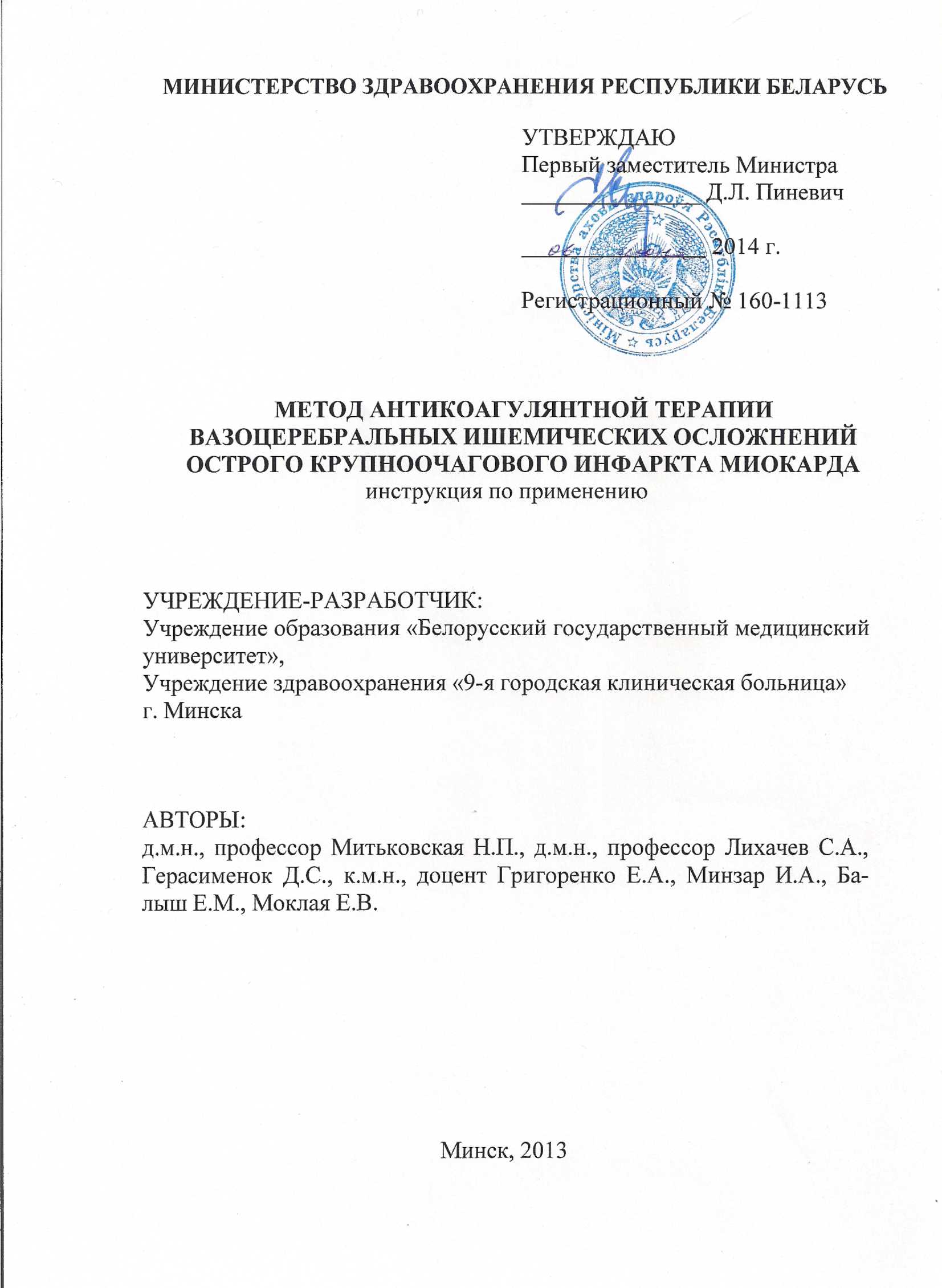 Механическая окклюзия коронарной артерии, развитие эпизодов ге-модинамически индуцированной несостоятельности мозговой перфузии в результате падения минутного объема кровообращения лежит в основе гемодинамического ишемического повреждения мозга, возникающего при остром инфаркте миокарда (ОИМ).Осложнить течение ОИМ могут следующие вазоцеребральные ише-мические события: гемодинамический инфаркт мозга; преходящие нарушения мозгового кровообращения; синкопальные состояния; острая ги-поксическая энцефалопатия или декомпенсация дисциркуляторной энцефалопатии.Данная инструкция по применению «Антикоагулянтная терапия ва-зоцеребральных ишемических осложнений острого крупноочагового инфаркта миокарда» (далее - инструкция) предназначена для врачей-терапевтов, врачей-кардиологов, врачей-неврологов и других врачей-специалистов организаций здравоохранения, осуществляющих оказание медицинской помощи пациентам кардиологического и неврологического профиля.Область применения: терапия, кардиология, неврология.В случае развития вазоцеребральных ишемических осложнений пациенты с ОИМ должны иметь хотя бы один из симптомов расстройств, относящихся к очаговому неврологическому дефициту, а именно: двигательных, речевых, чувствительных, координаторных, зрительных, нарушений корковых функций, памяти продолжительностью более 24 часов. Показания к назначению (продолжению) антикоагулянтной терапии у пациентов с ОИМ, осложненным развитием инфаркта мозга, определяются лечащим врачом и обосновываются в медицинской карте стационарного пациента.Показание к применению1. Появление новой очаговой неврологической симптоматики и/или острого психотического расстройства в остром периоде крупноочагового инфаркта миокарда.Противопоказания для примененияОстрое внутримозговое кровоизлияние.Наличие геморрагического пропитывания инфарктного очага.Некоррегируемая артериальная гипертензия (систолическое артериальное давление > 185 мм рт. ст., диастолическое > 110 мм рт. ст.).Мультилобарное поражение головного мозга по данным компьютерной томографии (размер гиподенсивного очага более 1/3 гемисфе-ры).Клиническое неврологическое ухудшение состояния пациента в течение 24 часов от начала антикоагулянтной терапии.Первые 24 часа от момента окончания фармакологической ре-перфузии инфаркт-связанной коронарной артерии Стрептокиназой.Появление признаков активного кровотечения.Наличие тяжелого неврологического дефицита (более 15 баллов по шкале N1HSS, менее 20 баллов по шкале SSSG в соответствии с приложением к настоящей инструкции).Повышенная чувствительность к лекарственным средствам из группы низкомолекулярных гепаринов.Возраст менее 18 лет.Гепарининдуцированная / аутоиммунная тромбоцитопения.Наличие врожденных / приобретенных нарушений свертывающей системы.Травмы или оперативные вмешательства на центральной нервной системе в течение последних 3-х месяцев.Перечень необходимого оборудования, реактивов, препаратов, изделий медицинского назначения и инструментарияАнтикоагулянтная терапия вазоцеребральных ишемических осложнений острого крупноочагового инфаркта миокарда предусматривает назначение пациенту одного из следующих лекарственных средств.1.	Эноксапарин - 1 мг/кг подкожно 2 раза в сутки.2.	Фондопаринукс - 2,5 мг подкожно 1 раз в сутки (лекарственное
средство выбора при проведении фармакологической реперфузии ин-
фаркт-связанной коронарной артерии Стрептокиназой).3.	Дальтепарин - 120 ЕД/кг подкожно 2 раза в сутки.4.	Надропарин - 86 ЕД/кг подкожно 2 раза в сутки.
Использование  нефракционированного  гепарина у  пациентов сОИМ, осложненным развитием инфаркта мозга, не целесообразно ввиду высокого риска развития гемморагической трансформации инфарктного очага в головном мозге. Терапию прямыми антикоагулянтами рекомендуется проводить в течение первых 7-10 суток осложненного ОИМ.Объем исследований, которые должны быть выполнены пациенту с острым крупноочаговым инфарктом миокарда, осложненным развитием инфаркта мозга, при решении вопроса о назначении анти-коагулянтной терапии (осуществляются общепринятыми методами)Общий анализ крови: определение количества лейкоцитов, эритроцитов, тромбоцитов, содержания гемоглобина, лейкоцитарная формула, СОЭ.Биохимический анализ крови: тропонин Т (I), миоглобин, КФК-МВ, КФК, АлАТ, Ac AT, общий белок, креатинин, мочевина, глюкоза, билирубин.Коагулограмма.ЭКГ в 12 отведениях.5.	Профиль (мониторирование) артериального давления и частоты
сердечных сокращений.6.	Эхокардиография (ЭхоКГ).Клиническая неврологическая оценка состояния пациента с использованием специализированных неврологических шкал согласно приложению к настоящей инструкции.Нейровизуализационное исследование головного мозга с использованием компьютерной томографии.Допплерографическое исследование прецеребральных и церебральных артерий.СправочноАнтикоагулянтная терапия производными гепарина пациентов с ишемическым повреждением мозга имеет строгие показания и не назначается рутинно. При этом для пациентов с ОИМ применение лекарственных средств из группы прямых антикоагулянтов в максимально ранние сроки от момента постановки диагноза является жизненно важным. Помимо основного антикоагулянтного действия патогенетическую значимость для пациентов с ОИМ, осложненным развитием инфаркта мозга, имеют плейотропные эффекты низкомолекулярных гепаринов. Лекарственные средства данной группы обладают цитопротекторными свойствами и способны снижать повреэ/сдающее действие цитолитических ядов, продуктов свободного радикального окисления, в том числе на мембране эритроцита, восстанавливать деформируемость форменных элементов крови, активность лизосомальиых ферментов, снижать агреги-руемость тромбоцитов и поддерэ/сивать нормальную осмотическую резистентность эритроцитов.Развитие острой ишемии головного мозга и некроза миокарда при окклюзии коронарной артерии сопровождается увеличением концентра-ции грубодисперсных протеинов, таких как глобулины и фибриноген, уменьшением соотношения альбумин/глобулин, альбумин/фибриноген, что увеличивает суммарное количество частиц с большой молекулярной массой дисперсной фазы и способствует возникновению патологических межмолекулярных и молекулярно-клеточных взаимодействий. Результатом модифицированного поведения компонентов плазмы крови является возникновение у неё псевдопластичных свойств. Манифестация неблагоприятных сердечно-сосудистых событий сопровождается появлением у молекулярных плазменных субстанций взаимодействий, способствующих формированию более крупных образований - агрегатов, появление которых ранее было описано только при гематологических заболеваниях (например, моноклональных парапротеинемиях).Таким образом, пациенты с ОИМ, осложненным инфарктом мозга, в остром периоде заболевания имеют худшие реологические показатели крови, чем пациенты с неосложненным ОИМ и изолированным инфарктом мозга. Проявления реологической аномальности крови тесно связаны с высоким риском тромбообразования и повторными сердечнососудистыми событиями. Использование антикоагулянтных лекарственных средств в комплексной терапии пациентов с осложненным течением ОИМ позволяет улучшить реологическую кривую течения крови посредством повышения деформационных свойств эритроцита, является необходимым и патогенетически обоснованным.Таблица 2 – Скандинавская шкала инсульта (SSSG)Полный (отсутствие движений в верхней и нижней группах мимических мышц) - 37. Движения в руке на стороне пареза. Руку просят удержать в течение 10 секунд в положении 90° в плечевом суставе, если пациент сидит, и в положении сгибания 45°, если пациент лежит.Рука не опускается - 0Пациент вначале удерживает руку в заданном положении, затем рука начинает опускаться - 1Рука начинает падать сразу, но пациент все же несколько удерживает ее против силы тяжести - 2Рука сразу падает, пациент совершенно не может преодолеть силу тяжести - 3 Нет активных движений - 48.   Движения в ноге на стороне пареза. Лежащего на спине пациента просят удержать в течение 5 секунд согнутую в тазобедренном суставе ногу, поднятую под углом 30°.Нога в течение 5 секунд не опускается - 0 Пациент вначале удерживает ногу в заданном положении, затем нога начинает опускаться - 1Нога начинает падать сразу, но пациент все же несколько удерживает ее против силы тяжести - 2Нога сразу падает, пациент совершенно не может преодолеть силу тяжести - 3 Нет активных движений - 49. Атаксия в конечностяхНет-0Имеется или в верхней или в нижней конечности - 1Имеется в верхней и нижней конечности - 210. Чувствительность. Исследуется при помощи булавки,      учитываются только нарушенияНорма- 0Незначительно снижена - 1 Значительно снижена - 211. АгнозияНе игнорирует - 0Частично игнорирует зрительные, тактильные или слуховые раздражения - 1 Полностью игнорирует раздражения более одной модальности - 212. ДизартрияНормальная артикуляция - 0 Легкая или умеренная дизартрия (произносит невнятно некоторые слова) - 1 Выраженная дизартрия (произносит слова почти невразумительно или хуже) - 213. АфазияНет – 0Легкая или умеренная дизартрия (ошибки в названии. парафазия) - 1 Грубая – 2Тотальная – 3ПризнакОпределениеСознаниеНорма - 6, оглушение - 4, реакция на словесные команды - 2, кома или ступор (реакция только на боль) - 0ОриентацияНорма во времени, месте и себе - 6, два призна¬ка из них - 4, один признак из них - 2, полная дезориентация - 0РечьНорма - 10, ограничение произнесения или по-нимания - 6, более, чем да - нет, но менее пред-ложения - 3, только да - нет или меньше - 0Движения глазНет глазодвигательных нарушений - 4, есть гла-зодвигательные нарушения - 2, парез взора - 0Паралич      лицевого нерваНет - 2, есть - 0Походка> 5 метров без помощи - 12, с помощью палки -9, с помощью другого - 6, сидение без опоры -3, прикован к постели (креслу) - 0РукаПоднимание с нормальной силой - 6, поднимание со сниженной силой - 5, поднимание с согнутым локтем - 4, только в плоскости опоры (без преодоления силы тяжести) - 2, паралич - 0КистьНормальная сила - 6, уменьшенная сила - 4, не может сжать пальцы в кулак - 2, паралич - 0НогаНормальная сила - 6, поднятие ноги с уменьшенной силой - 5, поднятие ноги только согнутой в колене - 4, без преодоления силы тяжести - 2, паралич - 0Стопанет пареза - 2, парез - 0